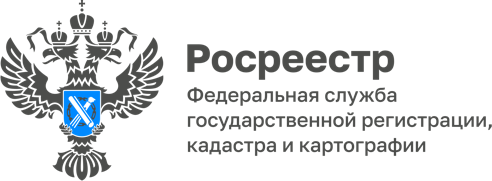 22.09.2022В 2023 году появится новый вид выписки из ЕГРНС 1 января 2023 года вводится новый вид выписки из Единого государственного реестра недвижимости (ЕГРН). Речь идет о сведениях об ограничениях прав и обременениях на все объекты недвижимости конкретного гражданина.Выдавать новую выписку будут с 2023 года, за ней смогут обратиться правообладатели объекта недвижимости и лица, определенные в ст. 62 Закона о госрегистрации недвижимости — это, в частности, руководители органов власти, работники МФЦ, наследники собственника и арбитражные управляющие. 	«На сегодняшний день подобная информация содержится в выписках из ЕГРН об объекте недвижимости и об основных характеристиках и зарегистрированных правах на объект. Однако данный вид выписок содержит информацию об ограничениях применительно к конкретному объекту недвижимости и не позволяют сформировать единый перечень ограничений в отношении всех объектов, принадлежащих конкретному лицу, - пояснила начальник отдела ведения ЕГРН, повышения качества данных ЕГРН  Зарема Кохужева.  С помощью новой выписки можно будет получить информацию по установленным в пользу отдельного лица ограничениям прав, таких как ипотека, аренда, рента и сервитут. То есть заинтересованные лица, имеющие право на такую выписку, смогут узнать, есть ли у конкретного гражданина ипотечный кредит и сдает ли он свою недвижимость в аренду официально. Это позволит повысить прозрачность рынка недвижимости и ускорить принятие решений по сделкам».Подать запрос о предоставлении сведений из ЕГРН можно лично, обратившись в офисы МФЦ, в электронном виде с помощью сервисов на сайте Росреестра или воспользовавшись выездным обслуживанием Кадастровой палаты. Сведения из реестра недвижимости предоставляются в срок не более трех рабочих дней.«С 2017 года выписка из ЕГРН – единственный документ, подтверждающий право собственности на объект недвижимости. Кроме того, выписка – источник достоверной и объективной информации о недвижимости, сведения о которой содержатся в реестре недвижимости», – прокомментировал директор Кадастровой палаты по Республике Адыгея Аюб Хуако.Материал подготовлен Управлением Росреестра по Республике Адыгея------------------------------------Контакты для СМИ: (8772)56-02-4801_upr@rosreestr.ruwww.rosreestr.gov.ru385000, Майкоп, ул. Краснооктябрьская, д. 44